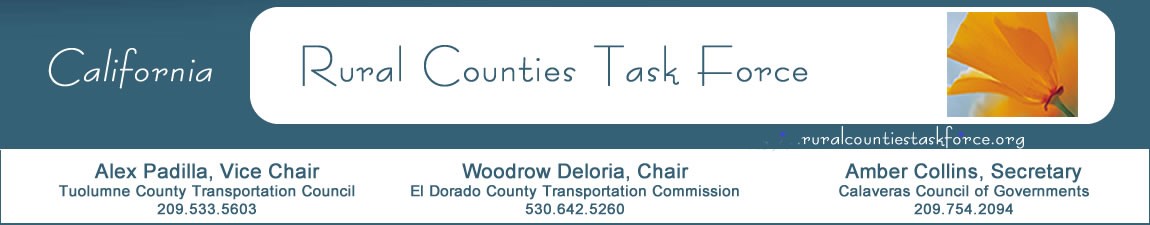 March 19, 2020Mitch Weiss Executive Director
California Transportation Commission1120 N Street, MS-52Sacramento, CA  95814	RE:  Active Transportation ProgramDear Mr Weiss:I am writing on behalf of the Rural Counties Task Force (RCTF) to express our gratitude for the extensive outreach and overwhelming effort of your staff.  The Active Transportation Program (ATP) staff have gone above and beyond to meet with rural agencies to provide support and guidance for ATP applications which will hopefully lead to greater ATP project delivery for rural jurisdictions.  While all CTC staff have been very supportive of rural concerns within all SB 1 programs, Laurie Waters has been especially considerate of issues and opportunities presented by our rural partners regarding the ATP.  Laurie has gone above and beyond to ensure rural bodies were in the seats and voices were heard at all ATP workshops and discussions.The recent ATP branch workshops facilitated by Laurie and the ATP team were very helpful to our rural partners to help them better understand the parameters of the program and improve future rural ATP applications.  Furthermore, the rural site visits during branch workshops allowed the CTC staff to see rural ATP needs and challenges firsthand.  Rural agencies strongly support the flexibility and broadening of ATP project scoring metrics, recently included within the ATP guidance and scoring rubrics.  More specifically, rural agencies appreciate the consideration of safety metrics to be used to rank and illustrate the need for a rural ATP project in the recent 2021 scoring rubric.  Rural agencies will continue to work with CTC SB 1 program staff to further enhance the programs as well as highlight the significance and importance of the resulting investments made into the transportation system.  RCTF is devoted to participating when and wherever possible to ensure rural California transportation infrastructure continues to see improvements and serve the needs of residents and visitors. Your team’s approach and support has made this coordination easy and enjoyable.  Sincerely,Woodrow Deloria, Executive DirectorEl Dorado County Transportation CommissionChair, Rural Counties Task Force